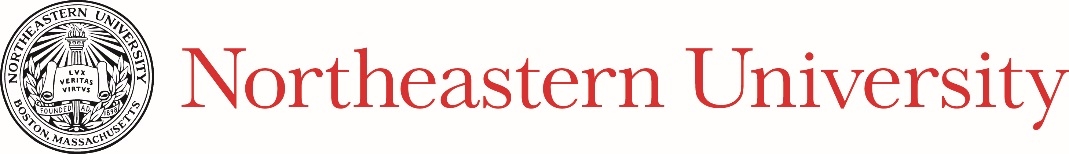 Report for Experiment #NTitle of the ExperimentYour NameLab Partner: Your Partner’s NameTA: Your Instructor’s NameExperiment DateAbstractIntroductionInvestigation 1Investigation 2Investigation 3ConclusionQuestionsAcknowledgmentsReferences